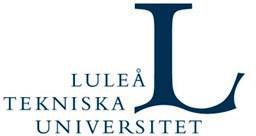 Institutionen för hälsovetenskap och medicinsk teknikBeVutBedömningsformulär för Verksamhetsförlagd utbildningKurskod: O0104H	Kurs: Vård och omvårdnad av äldre personer, 15 hpStudentens namn:  	Studentens personnummer:  	Handledare/ansvarig:  	Vårdenhet:  	PlaneringDatum för målformuleringssamtal:  	 Datum för halvtidsbedömning:  	Datum för slutbedömning:  	I sjuksköterskeprogrammet vid Luleå tekniska universitet examineras kursmål I VFU enligt 2- gradig betygsskala, G eller U. BeVut är utformat efter kursmål. För varje kursmål finns kriterier angivna för hur respektive kursmål ska nås för att nå Godkänt på VFU:n som helhet.Vid halvtidsbedömningssamtalet genomförs ett samtal med skattning utifrån kursmålen. Utgångspunkten i samtalet är att studenten tillsammans med handledare och AKA eller bedömningsansvarig lärare diskuterar hur studenten ska arbeta vidare för att kunna nå kursmålen i slutet av VFU. Här ska styrkor och utvecklingsområden tydliggöras. Vid slutbedömningssamtalet genomförs ett samtal med slutlig skattning/bedömning av måluppfyllelse. Ifyllt dokument utgör ett beslutsförslag. Kursens examinator fastställer betyget. Studenten ska vid båda bedömningssamtalen vara väl förberedd med egna exempel på hur hen har uppnått kriterierna för Godkänt på respektive kursmål.Delarna får ej separeras från varandra. Dokumentet fylls i med bläck av handledare och student i samråd med bedömningsansvarig lärare eller adjungerad klinisk adjunkt (AKA). Studenten ansvarar för ifyllt formulär. Efter slutbedömning scannas dokumentet in och kopian lämnas in i inlämningsmapp i Canvas. HalvtidsbedömningDatum: 		Frånvaro: 	dagarDetta har fungerat bra:Detta bör studenten träna mer på under resterande VFU-veckor:Risk för att studenten ej når målen?Observera att skriftlig handlingsplan skall upprättas och undertecknas av student och handledare vid risk för underkänt.Närvarande personer vid halvtidsbedömningStudentens  namnteckning								Namnförtydligande 									Handledarens namnteckning 								Namnförtydligande  									Namn AKA/universitetsadjunkt  							SlutbedömningDatum: 		Frånvaro: 	dagarDetta har fungerat bra:Eventuella övriga kommentarer (styrkor/vad behöver utvecklas vidare):Närvarande personer vid slutbedömningStudentens  namnteckning								Namnförtydligande 									Handledarens namnteckning 								Namnförtydligande  									Namn AKA/bedömningsansvarig lärare  							KursmålFör godkänt ska studenten kunnaFör godkänt ska studenten kunnaStudenten uppfyller intekriterierna för godkäntStudenten uppfyller intekriterierna för godkäntHalvtids-bedömningHalvtids-bedömningSlutbedömningSlutbedömningKursmålFör godkänt ska studenten kunnaFör godkänt ska studenten kunnaStudenten uppfyller intekriterierna för godkäntStudenten uppfyller intekriterierna för godkäntI linje med måletHandlingsplan krävsUppfyller måletUppfyller ej målet• Identifiera och tillämpa gällande lagar och förordningar  • Namnge de lagar som är relevanta i den aktuella verksamheten (t.ex. SOL) samt översiktligt redogöra för deras innehåll• Namnge de lagar som är relevanta i den aktuella verksamheten (t.ex. SOL) samt översiktligt redogöra för deras innehåll• Visar brister i att namnge och redogöra för relevanta lagar • Visar brister i att namnge och redogöra för relevanta lagar • Identifiera och tillämpa gällande lagar och förordningar  • Redogöra för vad som gäller i samband med användning av begränsningsåtgärder (ex. rörelse-larm, grensele, sänggrindar)• Redogöra för vad som gäller i samband med användning av begränsningsåtgärder (ex. rörelse-larm, grensele, sänggrindar)• Visar brister i att ge exempel på vad som gäller vid användning av begränsningsåtgärder• Visar brister i att ge exempel på vad som gäller vid användning av begränsningsåtgärderKommentar…………………………………………………………………………………………………………………..……………………………………………………………………………………………………………………………………………………………………………………………………………………………………………………………………………………………….Kommentar…………………………………………………………………………………………………………………..……………………………………………………………………………………………………………………………………………………………………………………………………………………………………………………………………………………………….Kommentar…………………………………………………………………………………………………………………..……………………………………………………………………………………………………………………………………………………………………………………………………………………………………………………………………………………………….Kommentar…………………………………………………………………………………………………………………..……………………………………………………………………………………………………………………………………………………………………………………………………………………………………………………………………………………………….Kommentar…………………………………………………………………………………………………………………..……………………………………………………………………………………………………………………………………………………………………………………………………………………………………………………………………………………………….Kommentar…………………………………………………………………………………………………………………..……………………………………………………………………………………………………………………………………………………………………………………………………………………………………………………………………………………………….Kommentar…………………………………………………………………………………………………………………..……………………………………………………………………………………………………………………………………………………………………………………………………………………………………………………………………………………………….Kommentar…………………………………………………………………………………………………………………..……………………………………………………………………………………………………………………………………………………………………………………………………………………………………………………………………………………………….Kommentar…………………………………………………………………………………………………………………..……………………………………………………………………………………………………………………………………………………………………………………………………………………………………………………………………………………………….I linje med måletHandlings-plan krävsUppfyller måletUppfyller ej målet• Tillämpa och dokumentera omvårdnadsprocessens samtliga steg• Utifrån den äldre personens behov och resurser samt med hänsyn till personens sjukdomstillstånd, symtom och behandling genomföra och utvärdera hälsofrämjande och förebyggande omvårdnadsåtgärder med stöd av omvårdnadsprocessen• Förstå den äldre personens behov utifrån en helhetssyn och kunna argumentera för stödjande åtgärder, inklusive hur digitala resurser kan användas• Tillämpa omvårdnadsprocessens samtliga steg• Tillämpa omvårdnadsprocessens samtliga steg• Visar brister i att tillämpa omvårdnadsprocessens samtliga steg• Visar brister i att tillämpa omvårdnadsprocessens samtliga steg• Tillämpa och dokumentera omvårdnadsprocessens samtliga steg• Utifrån den äldre personens behov och resurser samt med hänsyn till personens sjukdomstillstånd, symtom och behandling genomföra och utvärdera hälsofrämjande och förebyggande omvårdnadsåtgärder med stöd av omvårdnadsprocessen• Förstå den äldre personens behov utifrån en helhetssyn och kunna argumentera för stödjande åtgärder, inklusive hur digitala resurser kan användas• Systematiskt samla in information från olika källor (ex. samtal, standardiserade bedömningsinstrument och skattningsskalor, observationer, journal, närstående) för att genom anamnes och status skapa en hel-hetsbild över den äldre personens situation, resurser och behov• Systematiskt samla in information från olika källor (ex. samtal, standardiserade bedömningsinstrument och skattningsskalor, observationer, journal, närstående) för att genom anamnes och status skapa en hel-hetsbild över den äldre personens situation, resurser och behov• Visar brister i att samla information från olika källor på ett systematiskt sätt. Skapar inte en helhetsbild över den äldre personens situation. Kan inte beskriva resurser och behov på ett tydligt sätt• Visar brister i att samla information från olika källor på ett systematiskt sätt. Skapar inte en helhetsbild över den äldre personens situation. Kan inte beskriva resurser och behov på ett tydligt sätt• Tillämpa och dokumentera omvårdnadsprocessens samtliga steg• Utifrån den äldre personens behov och resurser samt med hänsyn till personens sjukdomstillstånd, symtom och behandling genomföra och utvärdera hälsofrämjande och förebyggande omvårdnadsåtgärder med stöd av omvårdnadsprocessen• Förstå den äldre personens behov utifrån en helhetssyn och kunna argumentera för stödjande åtgärder, inklusive hur digitala resurser kan användas• Planera, genomföra och utvärdera hälsofrämjande och förebyggande omvårdnadsåtgärder med utgångspunkt i identifierade resurser och behov samt med hänsyn till personens sjukdomstillstånd, symtom och behandling  • Planera, genomföra och utvärdera hälsofrämjande och förebyggande omvårdnadsåtgärder med utgångspunkt i identifierade resurser och behov samt med hänsyn till personens sjukdomstillstånd, symtom och behandling  • Visar brister i att planera, genomföra och utvärdera hälsofrämjande och före-byggande omvårdnadsåtgärder med utgångspunkt i identifierade resurser och behov• Visar brister i att initiera åtgärder eller genomföra åtgärder bristfälligt och argumenterar inte för stödjande åtgärder• Visar brister i att planera, genomföra och utvärdera hälsofrämjande och före-byggande omvårdnadsåtgärder med utgångspunkt i identifierade resurser och behov• Visar brister i att initiera åtgärder eller genomföra åtgärder bristfälligt och argumenterar inte för stödjande åtgärder• Tillämpa och dokumentera omvårdnadsprocessens samtliga steg• Utifrån den äldre personens behov och resurser samt med hänsyn till personens sjukdomstillstånd, symtom och behandling genomföra och utvärdera hälsofrämjande och förebyggande omvårdnadsåtgärder med stöd av omvårdnadsprocessen• Förstå den äldre personens behov utifrån en helhetssyn och kunna argumentera för stödjande åtgärder, inklusive hur digitala resurser kan användas• Ge exempel och argumentera hur digitala resurser kan användas• Ge exempel och argumentera hur digitala resurser kan användas• Visar brister i att ge exempel på hur digitala resurser kan användas• Visar brister i att ge exempel på hur digitala resurser kan användas• Tillämpa och dokumentera omvårdnadsprocessens samtliga steg• Utifrån den äldre personens behov och resurser samt med hänsyn till personens sjukdomstillstånd, symtom och behandling genomföra och utvärdera hälsofrämjande och förebyggande omvårdnadsåtgärder med stöd av omvårdnadsprocessen• Förstå den äldre personens behov utifrån en helhetssyn och kunna argumentera för stödjande åtgärder, inklusive hur digitala resurser kan användas• Dokumentera relevant information gällande den äldre personens omvårdnad med stöd av omvårdnadsprocessen• Dokumentera relevant information gällande den äldre personens omvårdnad med stöd av omvårdnadsprocessen• Visar brister i att dokumentera relevant information. Får ex. inte med det väsentliga, använder inte ett korrekt språk, får inte med alla delar i omvårdnads-processen• Visar brister i att dokumentera relevant information. Får ex. inte med det väsentliga, använder inte ett korrekt språk, får inte med alla delar i omvårdnads-processenKommentar………………………………………………………………………………………………………………………………………………………………………………………………………………………………………………………………………………………………………………………………………………………………………………………………………………………………………………………………………………………………………………………………………………………………..Kommentar………………………………………………………………………………………………………………………………………………………………………………………………………………………………………………………………………………………………………………………………………………………………………………………………………………………………………………………………………………………………………………………………………………………………..Kommentar………………………………………………………………………………………………………………………………………………………………………………………………………………………………………………………………………………………………………………………………………………………………………………………………………………………………………………………………………………………………………………………………………………………………..Kommentar………………………………………………………………………………………………………………………………………………………………………………………………………………………………………………………………………………………………………………………………………………………………………………………………………………………………………………………………………………………………………………………………………………………………..Kommentar………………………………………………………………………………………………………………………………………………………………………………………………………………………………………………………………………………………………………………………………………………………………………………………………………………………………………………………………………………………………………………………………………………………………..Kommentar………………………………………………………………………………………………………………………………………………………………………………………………………………………………………………………………………………………………………………………………………………………………………………………………………………………………………………………………………………………………………………………………………………………………..Kommentar………………………………………………………………………………………………………………………………………………………………………………………………………………………………………………………………………………………………………………………………………………………………………………………………………………………………………………………………………………………………………………………………………………………………..Kommentar………………………………………………………………………………………………………………………………………………………………………………………………………………………………………………………………………………………………………………………………………………………………………………………………………………………………………………………………………………………………………………………………………………………………..Kommentar………………………………………………………………………………………………………………………………………………………………………………………………………………………………………………………………………………………………………………………………………………………………………………………………………………………………………………………………………………………………………………………………………………………………..Signering av närvarande personer halvtidsbedömningSignering av närvarande personer halvtidsbedömningSignering av närvarande personer halvtidsbedömningSignering av närvarande personer halvtidsbedömningSignering av närvarande personer slutbedömningSignering av närvarande personer slutbedömningSignering av närvarande personer slutbedömningSignering av närvarande personer slutbedömningKursmålFör godkänt ska studenten kunnaFör godkänt ska studenten kunnaStudenten uppfyller inte kriterierna för godkäntStudenten uppfyller inte kriterierna för godkäntHalvtids-bedömningHalvtids-bedömningSlutbedömningSlutbedömningKursmålFör godkänt ska studenten kunnaFör godkänt ska studenten kunnaStudenten uppfyller inte kriterierna för godkäntStudenten uppfyller inte kriterierna för godkäntI linje med måletHandlings-plan krävsUppfyller måletUppfyller ej målet• Planera och genomföra samtal med närstående i syfte att främja delaktighet och en tillitsfull omvårdnadsrelation med den äldre personen och dennes närstående•	Planera och genomföra samtal med närstående •	Planera och genomföra samtal med närstående • Visar brister i att planera och genomföra samtal med närstående • Visar brister i att planera och genomföra samtal med närstående • Planera och genomföra samtal med närstående i syfte att främja delaktighet och en tillitsfull omvårdnadsrelation med den äldre personen och dennes närstående•	Främja delaktighet och en tillitsfull omvårdnadsrelation under samtal med närstående•	Främja delaktighet och en tillitsfull omvårdnadsrelation under samtal med närstående• Visar brister i att ge exempel på hur delaktighet och en tillitsfull omvårdnadsrelation främjas• Visar brister i att ge exempel på hur delaktighet och en tillitsfull omvårdnadsrelation främjasKommentar…………………………………………………………………………………………………………………..………………………………………………………………………………………………………………………………………………………………………………………………………………………………………………………………………………………………………………………………………………………………………………………………………………………………………….Kommentar…………………………………………………………………………………………………………………..………………………………………………………………………………………………………………………………………………………………………………………………………………………………………………………………………………………………………………………………………………………………………………………………………………………………………….Kommentar…………………………………………………………………………………………………………………..………………………………………………………………………………………………………………………………………………………………………………………………………………………………………………………………………………………………………………………………………………………………………………………………………………………………………….Kommentar…………………………………………………………………………………………………………………..………………………………………………………………………………………………………………………………………………………………………………………………………………………………………………………………………………………………………………………………………………………………………………………………………………………………………….Kommentar…………………………………………………………………………………………………………………..………………………………………………………………………………………………………………………………………………………………………………………………………………………………………………………………………………………………………………………………………………………………………………………………………………………………………….Kommentar…………………………………………………………………………………………………………………..………………………………………………………………………………………………………………………………………………………………………………………………………………………………………………………………………………………………………………………………………………………………………………………………………………………………………….Kommentar…………………………………………………………………………………………………………………..………………………………………………………………………………………………………………………………………………………………………………………………………………………………………………………………………………………………………………………………………………………………………………………………………………………………………….Kommentar…………………………………………………………………………………………………………………..………………………………………………………………………………………………………………………………………………………………………………………………………………………………………………………………………………………………………………………………………………………………………………………………………………………………………….Kommentar…………………………………………………………………………………………………………………..………………………………………………………………………………………………………………………………………………………………………………………………………………………………………………………………………………………………………………………………………………………………………………………………………………………………………….I linje med måletHandlings-plan krävsUppfyller måletUppfyller ej målet• Ansvara för att systematiskt leda, samordna och förbättra omvårdnadsarbetet i samverkan med andra yrkesgrupper• Ansvara för att leda sjuksköterskans dagliga omvårdnadsarbete (ex. planera, strukturera, prioritera, initiera, genomföra, följa upp, delegera, handleda)• Ansvara för att leda sjuksköterskans dagliga omvårdnadsarbete (ex. planera, strukturera, prioritera, initiera, genomföra, följa upp, delegera, handleda)• Visar brister i att ansvara för att leda omvårdnadsarbetet, exempelvis planerar och strukturerar det dagliga arbetet på ett bristfälligt sätt, kan inte strukturera om vid oplanerade händelser, prioriterar inte på ett adekvat sätt, delegerar inte arbetsuppgifter till undersköterskor där det är relevant, handleder inte undersköterskor i det dagliga arbetet• Visar brister i att ansvara för att leda omvårdnadsarbetet, exempelvis planerar och strukturerar det dagliga arbetet på ett bristfälligt sätt, kan inte strukturera om vid oplanerade händelser, prioriterar inte på ett adekvat sätt, delegerar inte arbetsuppgifter till undersköterskor där det är relevant, handleder inte undersköterskor i det dagliga arbetet• Ansvara för att systematiskt leda, samordna och förbättra omvårdnadsarbetet i samverkan med andra yrkesgrupper• Ansvara för att systematiskt leda och samordna det dagliga omvårdnadsarbetet i samverkan med andra yrkesgrupper, såsom undersköterskor, läkare, rehab-personal, enhetschef etc.• Ansvara för att systematiskt leda och samordna det dagliga omvårdnadsarbetet i samverkan med andra yrkesgrupper, såsom undersköterskor, läkare, rehab-personal, enhetschef etc.• Visar brister i att leda och samordna omvårdnadsarbetet med andra yrkesgrupper, exempelvis leder och samordnar inte arbetet, främjar inte samverkan inom teamet• Visar brister i att leda och samordna omvårdnadsarbetet med andra yrkesgrupper, exempelvis leder och samordnar inte arbetet, främjar inte samverkan inom teamet• Ansvara för att systematiskt leda, samordna och förbättra omvårdnadsarbetet i samverkan med andra yrkesgrupper• Identifiera och ge förslag till förbättringsområden för att främja ett preventivt förhållningssätt i syfte att stärka äldre personers hälsa• Identifiera och ge förslag till förbättringsområden för att främja ett preventivt förhållningssätt i syfte att stärka äldre personers hälsa• Visar brister i att identifiera och ge förslag till förbättringsområden• Visar brister i att identifiera och ge förslag till förbättringsområden Kommentar………………………………………………………………………………………………………………………………………………………………………………………………………………………………………………………………………………………………………………………………………………………………………………………………………………………………………………………………………… Kommentar………………………………………………………………………………………………………………………………………………………………………………………………………………………………………………………………………………………………………………………………………………………………………………………………………………………………………………………………………… Kommentar………………………………………………………………………………………………………………………………………………………………………………………………………………………………………………………………………………………………………………………………………………………………………………………………………………………………………………………………………… Kommentar………………………………………………………………………………………………………………………………………………………………………………………………………………………………………………………………………………………………………………………………………………………………………………………………………………………………………………………………………… Kommentar………………………………………………………………………………………………………………………………………………………………………………………………………………………………………………………………………………………………………………………………………………………………………………………………………………………………………………………………………… Kommentar………………………………………………………………………………………………………………………………………………………………………………………………………………………………………………………………………………………………………………………………………………………………………………………………………………………………………………………………………… Kommentar………………………………………………………………………………………………………………………………………………………………………………………………………………………………………………………………………………………………………………………………………………………………………………………………………………………………………………………………………… Kommentar………………………………………………………………………………………………………………………………………………………………………………………………………………………………………………………………………………………………………………………………………………………………………………………………………………………………………………………………………… Kommentar…………………………………………………………………………………………………………………………………………………………………………………………………………………………………………………………………………………………………………………………………………………………………………………………………………………………………………………………………………Signering av närvarande personer halvtidsbedömningSignering av närvarande personer halvtidsbedömningSignering av närvarande personer slutbedömningSignering av närvarande personer slutbedömningKursmålFör godkänt ska studenten kunnaFör godkänt ska studenten kunnaStudenten uppfyller inte kriterierna för godkäntStudenten uppfyller inte kriterierna för godkäntHalvtids-bedömningHalvtids-bedömningSlutbedömningSlutbedömningKursmålFör godkänt ska studenten kunnaFör godkänt ska studenten kunnaStudenten uppfyller inte kriterierna för godkäntStudenten uppfyller inte kriterierna för godkäntI linje med måletHandlings-plan krävsUppfyller måletUppfyller ej målet• Planera och genomföra vanligt förekommande undersökningar, behandlingar och omvårdnadsåtgärder på ett patientsäkert sätt i överensstämmelse med vetenskap och beprövad erfarenhet • Värdera och använda evidens och erfarenhetsbaserad kunskap• Visa noggrannhet och säkerhet vid planering och genomförande av vanligt förekommande undersökningar, behandlingar och omvårdnadsåtgärder• Visa noggrannhet och säkerhet vid planering och genomförande av vanligt förekommande undersökningar, behandlingar och omvårdnadsåtgärder• Visar brister i att planera och genomföra vanligt förekommande undersökningar, behandlingar och omvårdnadsåtgärder på ett patientsäkert sätt • Visar brister i att planera och genomföra vanligt förekommande undersökningar, behandlingar och omvårdnadsåtgärder på ett patientsäkert sätt • Planera och genomföra vanligt förekommande undersökningar, behandlingar och omvårdnadsåtgärder på ett patientsäkert sätt i överensstämmelse med vetenskap och beprövad erfarenhet • Värdera och använda evidens och erfarenhetsbaserad kunskap• Inhämta, värdera och tillämpa evidensbaserad och erfarenhetsbaserad kunskap vid vanligt förekommande undersökningar, behandlingar och omvårdnadsåtgärder• Inhämta, värdera och tillämpa evidensbaserad och erfarenhetsbaserad kunskap vid vanligt förekommande undersökningar, behandlingar och omvårdnadsåtgärder• Visar brister i att inhämta, värdera och använda evidens och erfarenhetsbaserad kunskap, exempelvis använder inte evidens, kan inte värdera evidens och erfarenhetsbaserad kunskap• Visar brister i att inhämta, värdera och använda evidens och erfarenhetsbaserad kunskap, exempelvis använder inte evidens, kan inte värdera evidens och erfarenhetsbaserad kunskapKommentar…………………………………………………………………………………………………………………..................……………………………………………..………………………………………………………………............................................………………………………………………………………………………………………..................................................................………………………………………………………………………………………………...................................................................Kommentar…………………………………………………………………………………………………………………..................……………………………………………..………………………………………………………………............................................………………………………………………………………………………………………..................................................................………………………………………………………………………………………………...................................................................Kommentar…………………………………………………………………………………………………………………..................……………………………………………..………………………………………………………………............................................………………………………………………………………………………………………..................................................................………………………………………………………………………………………………...................................................................Kommentar…………………………………………………………………………………………………………………..................……………………………………………..………………………………………………………………............................................………………………………………………………………………………………………..................................................................………………………………………………………………………………………………...................................................................Kommentar…………………………………………………………………………………………………………………..................……………………………………………..………………………………………………………………............................................………………………………………………………………………………………………..................................................................………………………………………………………………………………………………...................................................................Kommentar…………………………………………………………………………………………………………………..................……………………………………………..………………………………………………………………............................................………………………………………………………………………………………………..................................................................………………………………………………………………………………………………...................................................................Kommentar…………………………………………………………………………………………………………………..................……………………………………………..………………………………………………………………............................................………………………………………………………………………………………………..................................................................………………………………………………………………………………………………...................................................................Kommentar…………………………………………………………………………………………………………………..................……………………………………………..………………………………………………………………............................................………………………………………………………………………………………………..................................................................………………………………………………………………………………………………...................................................................Kommentar…………………………………………………………………………………………………………………..................……………………………………………..………………………………………………………………............................................………………………………………………………………………………………………..................................................................………………………………………………………………………………………………...................................................................I linje med måletHandlings-plan krävsUppfyller måletUppfyller ej målet• Hantera läkemedel på ett adekvat sätt samt kunna ge anpassad information till den äldre personen och dennes närstående om läkemedlets effekter och biverkningar• Visa noggrannhet och säkerhet vid beredning och administrering av läkemedel• Visa noggrannhet och säkerhet vid beredning och administrering av läkemedel• Visar brister i att noggrant och säkert bereda och administrera läkemedel• Visar brister i att noggrant och säkert bereda och administrera läkemedel• Hantera läkemedel på ett adekvat sätt samt kunna ge anpassad information till den äldre personen och dennes närstående om läkemedlets effekter och biverkningar• Följa upp effekt/biverkningar av givet läkemedel• Följa upp effekt/biverkningar av givet läkemedel• Visar bristande förmåga att följa upp effekt/bieffekt av givet läkemedel• Visar bristande förmåga att följa upp effekt/bieffekt av givet läkemedel• Hantera läkemedel på ett adekvat sätt samt kunna ge anpassad information till den äldre personen och dennes närstående om läkemedlets effekter och biverkningar• Känna till indikationer, effekter och möjliga interaktioner för aktuella läkemedel i relation till den äldre personen• Känna till indikationer, effekter och möjliga interaktioner för aktuella läkemedel i relation till den äldre personen• Visar bristande förmåga att känna till indikationer och effekter för aktuella läkemedel• Visar bristande förmåga att känna till indikationer och effekter för aktuella läkemedel• Hantera läkemedel på ett adekvat sätt samt kunna ge anpassad information till den äldre personen och dennes närstående om läkemedlets effekter och biverkningar• Ge anpassad information till den äldre personen och närstående om läkemedlets effekter och biverkningar• Ge anpassad information till den äldre personen och närstående om läkemedlets effekter och biverkningar• Visar brister i att anpassa information till den äldre personen och närstående om läkemedlets effekter och biverkningar• Visar brister i att anpassa information till den äldre personen och närstående om läkemedlets effekter och biverkningarKommentar ……………………………………………………………………………………………………………………………...……………………………………………..…………………………………………………………………………………………….………………………………………………………………………………………………...................................................................…………………………………………………………………………………………………………………………………………...Kommentar ……………………………………………………………………………………………………………………………...……………………………………………..…………………………………………………………………………………………….………………………………………………………………………………………………...................................................................…………………………………………………………………………………………………………………………………………...Kommentar ……………………………………………………………………………………………………………………………...……………………………………………..…………………………………………………………………………………………….………………………………………………………………………………………………...................................................................…………………………………………………………………………………………………………………………………………...Kommentar ……………………………………………………………………………………………………………………………...……………………………………………..…………………………………………………………………………………………….………………………………………………………………………………………………...................................................................…………………………………………………………………………………………………………………………………………...Kommentar ……………………………………………………………………………………………………………………………...……………………………………………..…………………………………………………………………………………………….………………………………………………………………………………………………...................................................................…………………………………………………………………………………………………………………………………………...Kommentar ……………………………………………………………………………………………………………………………...……………………………………………..…………………………………………………………………………………………….………………………………………………………………………………………………...................................................................…………………………………………………………………………………………………………………………………………...Kommentar ……………………………………………………………………………………………………………………………...……………………………………………..…………………………………………………………………………………………….………………………………………………………………………………………………...................................................................…………………………………………………………………………………………………………………………………………...Kommentar ……………………………………………………………………………………………………………………………...……………………………………………..…………………………………………………………………………………………….………………………………………………………………………………………………...................................................................…………………………………………………………………………………………………………………………………………...Kommentar ……………………………………………………………………………………………………………………………...……………………………………………..…………………………………………………………………………………………….………………………………………………………………………………………………...................................................................…………………………………………………………………………………………………………………………………………...Signering av närvarande personer halvtidsbedömningSignering av närvarande personer halvtidsbedömningSignering av närvarande personer slutbedömningSignering av närvarande personer slutbedömningKursmålFör godkänt ska studenten kunnaFör godkänt ska studenten kunnaStudenten uppfyller inte kriterierna för godkäntStudenten uppfyller inte kriterierna för godkäntHalvtids-bedömningHalvtids-bedömningSlutbedömningSlutbedömningKursmålFör godkänt ska studenten kunnaFör godkänt ska studenten kunnaStudenten uppfyller inte kriterierna för godkäntStudenten uppfyller inte kriterierna för godkäntI linje med måletHandlings-plan krävsUppfyller måletUppfyller ej målet• Identifiera symptom och förstå symptombilder vid olika sjukdomstillstånd hos äldre personer för att kunna bedöma vilka patientkontroller som bör göras samt vilka åtgärder som bör vidtas•	Identifiera och värdera symptom och förstå symptombilder vid olika sjukdomstillstånd•	Identifiera och värdera symptom och förstå symptombilder vid olika sjukdomstillstånd• Visar brister i att identifiera symptom och förstå symptombilder vid olika sjukdomstillstånd, • Visar brister i att identifiera symptom och förstå symptombilder vid olika sjukdomstillstånd, • Identifiera symptom och förstå symptombilder vid olika sjukdomstillstånd hos äldre personer för att kunna bedöma vilka patientkontroller som bör göras samt vilka åtgärder som bör vidtas•	Ta ställning till vilka patientkontroller som bör göras vid olika sjukdomstillstånd samt vilka åtgärder som bör vidtas•	Ta ställning till vilka patientkontroller som bör göras vid olika sjukdomstillstånd samt vilka åtgärder som bör vidtas• Visar brister i att förstå vilka patientkontroller som bör göras samt vilka åtgärder som bör vidtas• Visar brister i att förstå vilka patientkontroller som bör göras samt vilka åtgärder som bör vidtasKommentar…………………………………………………………………………………………………………………..……………………………………………………………………………………………………………………………………………………………………………………………………………………………………………………………………………………………………………………………………………………………………………………………...Kommentar…………………………………………………………………………………………………………………..……………………………………………………………………………………………………………………………………………………………………………………………………………………………………………………………………………………………………………………………………………………………………………………………...Kommentar…………………………………………………………………………………………………………………..……………………………………………………………………………………………………………………………………………………………………………………………………………………………………………………………………………………………………………………………………………………………………………………………...Kommentar…………………………………………………………………………………………………………………..……………………………………………………………………………………………………………………………………………………………………………………………………………………………………………………………………………………………………………………………………………………………………………………………...Kommentar…………………………………………………………………………………………………………………..……………………………………………………………………………………………………………………………………………………………………………………………………………………………………………………………………………………………………………………………………………………………………………………………...Kommentar…………………………………………………………………………………………………………………..……………………………………………………………………………………………………………………………………………………………………………………………………………………………………………………………………………………………………………………………………………………………………………………………...Kommentar…………………………………………………………………………………………………………………..……………………………………………………………………………………………………………………………………………………………………………………………………………………………………………………………………………………………………………………………………………………………………………………………...Kommentar…………………………………………………………………………………………………………………..……………………………………………………………………………………………………………………………………………………………………………………………………………………………………………………………………………………………………………………………………………………………………………………………...Kommentar…………………………………………………………………………………………………………………..……………………………………………………………………………………………………………………………………………………………………………………………………………………………………………………………………………………………………………………………………………………………………………………………...I linje med måletHandlings-plan krävsUppfyller måletUppfyller ej målet• Redogöra för miljöns betydelse för behov och resurser av omvårdnad hos den äldre personen• Redogöra för hur miljön i den aktuella verksamheten kan påverka den äldre personens resurser och behov (ex. tillvaratagande av resurser, förhindrande och stödjande aspekter i miljön i relation till äldre personers resurser och behov)• Redogöra för hur miljön i den aktuella verksamheten kan påverka den äldre personens resurser och behov (ex. tillvaratagande av resurser, förhindrande och stödjande aspekter i miljön i relation till äldre personers resurser och behov)• Visar brister vid redogörelse för miljöns betydelse, exempelvis kan inte beskriva hur miljön kan stärka och förhindra den äldre personens egna resurser och hur miljön kan påverka den äldre personens behov av omvårdnad• Visar brister vid redogörelse för miljöns betydelse, exempelvis kan inte beskriva hur miljön kan stärka och förhindra den äldre personens egna resurser och hur miljön kan påverka den äldre personens behov av omvårdnad Kommentar………………………………………………………………………………………………………………………………………………………………………………………………………………………………………………………………………………………………………………………………………………………………………………………………………………………………………………………………………… Kommentar………………………………………………………………………………………………………………………………………………………………………………………………………………………………………………………………………………………………………………………………………………………………………………………………………………………………………………………………………… Kommentar………………………………………………………………………………………………………………………………………………………………………………………………………………………………………………………………………………………………………………………………………………………………………………………………………………………………………………………………………… Kommentar………………………………………………………………………………………………………………………………………………………………………………………………………………………………………………………………………………………………………………………………………………………………………………………………………………………………………………………………………… Kommentar………………………………………………………………………………………………………………………………………………………………………………………………………………………………………………………………………………………………………………………………………………………………………………………………………………………………………………………………………… Kommentar………………………………………………………………………………………………………………………………………………………………………………………………………………………………………………………………………………………………………………………………………………………………………………………………………………………………………………………………………… Kommentar………………………………………………………………………………………………………………………………………………………………………………………………………………………………………………………………………………………………………………………………………………………………………………………………………………………………………………………………………… Kommentar………………………………………………………………………………………………………………………………………………………………………………………………………………………………………………………………………………………………………………………………………………………………………………………………………………………………………………………………………… Kommentar…………………………………………………………………………………………………………………………………………………………………………………………………………………………………………………………………………………………………………………………………………………………………………………………………………………………………………………………………………I linje med måletHandlings-plan krävsUppfyller måletUppfyller ej målet• Reflektera över hur mänskliga rättigheter respekteras och tillvaratas i vården av äldre personer•	Ge exempel på och reflektera över hur mänskliga rättigheter (ex. alla: behandlas lika, känner sig trygga, får bestämma över sina liv, får bestämma över sin kropp och sexualitet, möjlighet att tro på vilken gud de vill, får det stöd de behöver för att äta sig mätta) respekteras och tillvaratas i vården av äldre personer•	Ge exempel på och reflektera över hur mänskliga rättigheter (ex. alla: behandlas lika, känner sig trygga, får bestämma över sina liv, får bestämma över sin kropp och sexualitet, möjlighet att tro på vilken gud de vill, får det stöd de behöver för att äta sig mätta) respekteras och tillvaratas i vården av äldre personer• Visar brister i att ge exempel och reflektera över hur mänskliga rättigheter kan respekteras och tillvaratas• Visar brister i att ge exempel och reflektera över hur mänskliga rättigheter kan respekteras och tillvaratasKommentar………………………………………………………………………………………………………...………………………………………………………………………………………………………………...……………………………………………………………………………………………………………………...…………………………………………………………………………………………………………………...............................................................................................................................................Kommentar………………………………………………………………………………………………………...………………………………………………………………………………………………………………...……………………………………………………………………………………………………………………...…………………………………………………………………………………………………………………...............................................................................................................................................Kommentar………………………………………………………………………………………………………...………………………………………………………………………………………………………………...……………………………………………………………………………………………………………………...…………………………………………………………………………………………………………………...............................................................................................................................................Kommentar………………………………………………………………………………………………………...………………………………………………………………………………………………………………...……………………………………………………………………………………………………………………...…………………………………………………………………………………………………………………...............................................................................................................................................Kommentar………………………………………………………………………………………………………...………………………………………………………………………………………………………………...……………………………………………………………………………………………………………………...…………………………………………………………………………………………………………………...............................................................................................................................................Kommentar………………………………………………………………………………………………………...………………………………………………………………………………………………………………...……………………………………………………………………………………………………………………...…………………………………………………………………………………………………………………...............................................................................................................................................Kommentar………………………………………………………………………………………………………...………………………………………………………………………………………………………………...……………………………………………………………………………………………………………………...…………………………………………………………………………………………………………………...............................................................................................................................................Kommentar………………………………………………………………………………………………………...………………………………………………………………………………………………………………...……………………………………………………………………………………………………………………...…………………………………………………………………………………………………………………...............................................................................................................................................Kommentar………………………………………………………………………………………………………...………………………………………………………………………………………………………………...……………………………………………………………………………………………………………………...…………………………………………………………………………………………………………………...............................................................................................................................................Signering av närvarande personer halvtidsbedömningSignering av närvarande personer halvtidsbedömningSignering av närvarande personer halvtidsbedömningSignering av närvarande personer halvtidsbedömningSignering av närvarande personer slutbedömningSignering av närvarande personer slutbedömningSignering av närvarande personer slutbedömningSignering av närvarande personer slutbedömningKursmålFör godkänt ska studenten kunnaStudenten uppfyller inte kriterierna för godkäntStudenten uppfyller inte kriterierna för godkäntHalvtids-bedömningHalvtids-bedömningSlutbedömningSlutbedömningKursmålFör godkänt ska studenten kunnaStudenten uppfyller inte kriterierna för godkäntStudenten uppfyller inte kriterierna för godkäntI linje med måletHandlings-plan krävsUppfyller måletUppfyller ej målet• Visa självkännedom, ett etiskt förhållningssätt och empatisk förmåga i mötet med äldre personer och deras närstående• Kritiskt reflektera över egen förmåga och identifiera behov av ytterligare kunskap för att fortlöpande kunna utveckla sin kompetens•	Visa ett etiskt förhållningssätt och empatisk förmåga i mötet med äldre personer och deras närstående• Visar brister i etiskt förhållningssätt och empatisk förmåga, ex. ser inte hela människan, värnar inte om den äldre personens autonomi, integritet och värdighet• Visar brister i etiskt förhållningssätt och empatisk förmåga, ex. ser inte hela människan, värnar inte om den äldre personens autonomi, integritet och värdighet• Visa självkännedom, ett etiskt förhållningssätt och empatisk förmåga i mötet med äldre personer och deras närstående• Kritiskt reflektera över egen förmåga och identifiera behov av ytterligare kunskap för att fortlöpande kunna utveckla sin kompetens•	Visa ansvar för eget lärande och utveckling och se egna begränsningar• Visar brister i att ta ansvar för eget lärande och utveckling, exempelvis ser inte egna styrkor eller begränsningar, planerar inte sin tid, är oförberedd• Visar brister i att ta ansvar för eget lärande och utveckling, exempelvis ser inte egna styrkor eller begränsningar, planerar inte sin tid, är oförberedd• Visa självkännedom, ett etiskt förhållningssätt och empatisk förmåga i mötet med äldre personer och deras närstående• Kritiskt reflektera över egen förmåga och identifiera behov av ytterligare kunskap för att fortlöpande kunna utveckla sin kompetens•	Beskriva egna styrkor och utvecklingsområden• Visar brister i att ta ansvar för eget lärande och utveckling, exempelvis ser inte egna styrkor eller begränsningar, planerar inte sin tid, är oförberedd• Visar brister i att ta ansvar för eget lärande och utveckling, exempelvis ser inte egna styrkor eller begränsningar, planerar inte sin tid, är oförbereddKommentar………………………………………………………………………………………………………...………………………………………………………………………………………………………………...……………………………………………………………………………………………………………………...…………………………………………………………………………………………………………………...............................................................................................................................................Kommentar………………………………………………………………………………………………………...………………………………………………………………………………………………………………...……………………………………………………………………………………………………………………...…………………………………………………………………………………………………………………...............................................................................................................................................Kommentar………………………………………………………………………………………………………...………………………………………………………………………………………………………………...……………………………………………………………………………………………………………………...…………………………………………………………………………………………………………………...............................................................................................................................................Kommentar………………………………………………………………………………………………………...………………………………………………………………………………………………………………...……………………………………………………………………………………………………………………...…………………………………………………………………………………………………………………...............................................................................................................................................Kommentar………………………………………………………………………………………………………...………………………………………………………………………………………………………………...……………………………………………………………………………………………………………………...…………………………………………………………………………………………………………………...............................................................................................................................................Kommentar………………………………………………………………………………………………………...………………………………………………………………………………………………………………...……………………………………………………………………………………………………………………...…………………………………………………………………………………………………………………...............................................................................................................................................Kommentar………………………………………………………………………………………………………...………………………………………………………………………………………………………………...……………………………………………………………………………………………………………………...…………………………………………………………………………………………………………………...............................................................................................................................................Kommentar………………………………………………………………………………………………………...………………………………………………………………………………………………………………...……………………………………………………………………………………………………………………...…………………………………………………………………………………………………………………...............................................................................................................................................Signering av närvarande personer halvtidsbedömningSignering av närvarande personer halvtidsbedömningSignering av närvarande personer halvtidsbedömningSignering av närvarande personer slutbedömningSignering av närvarande personer slutbedömningSignering av närvarande personer slutbedömningJaNej